МБДОУ «Детский сад №7 «Ромашка»Разработка интерактивного занятия по теме:
«Веселое путешествие в страну Колобка».
Образовательная область «Развитие речи».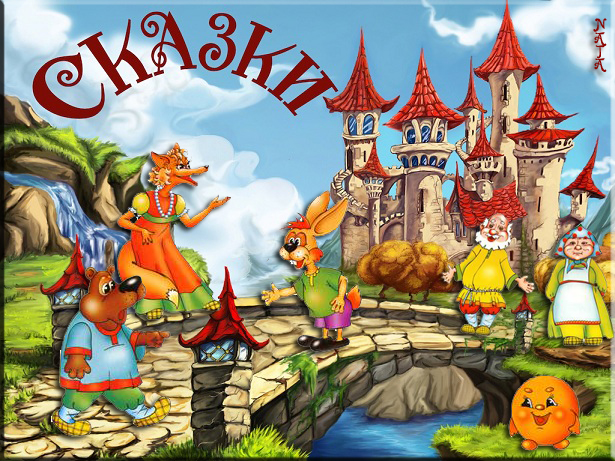 Выполнила: Ежова Ирина Анатольевна 
воспитатель первой категории.
Руководитель курсов:
Вострякова Елена Александровнаг.Богородск
2016 годЦель: 
1.Формировать умение узнавать русские народные сказки;
2.Закреплять знания о сказках;
3.Развивать внимание, память, мелкую моторику рук при работе с интерактивной доской.Способы:
 1.Игровой ( использование сюрпризных моментов).
2.Наглядный (рассматривание картин, иллюстраций).
3.Словесный (рассказ, вопросы, ответы детей, художественное слово, объяснение)
4.Практический (упражнения, игра)Предварительная работа:Чтение художественной литературы, показ настольного театра «Теремок», «Колобок», театрализованная деятельность детей по сказке «Репка». СПАСИБО ЗА ВНИМАНИЕ!Ход занятия:Воспитатель: Дети, давайте поздороваемся и пожелаем друг другу хорошего настроения. (Дети встают в круг, здороваются и улыбаются друг другу). Мы с вами сегодня отправимся в путешествие, попробуйте догадаться, в какую Страну мы с вами отправимся!Что же это,
Что такое
Нам не будет там покоя,
То муки им наскреби,
В огород скорей беги,
А не то Баба-Яга,
Унесет под облака (Сказки) (Ответы детей) слайд 2Воспитатель: Молодцы! А пойдем мы туда не одни, послушайте внимательно загадку и догадайтесь с кем: 
 На сметане мешен, 
На окошке стужен, 
Круглый бок, румяный бок,
Покатился...
 (Колобок) слайд3Воспитатель: Правильно, с Колобком. Баба- Яга заколдовала его, и он забыл дорогу домой. Поможем ему? 
Дети: Да!
Воспитатель: На нашем пути будет много преград, но мы с ними справимся?
Дети: Да!
Воспитатель: Колобок нам будет помогать. Баба-Яга перепутала все сказки и сказки просят, а сейчас вы друзья узнайте нас: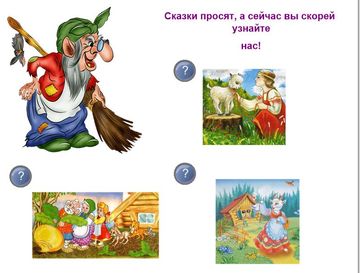 1.А дорога далека,
А корзинка – нелегка,
Сесть бы на пенек,
Съесть бы пирожок.
(Маша и Медведь)2Мышка дом себе нашла,
Мышка добрая была:
В доме том в конце концов
Стало множество жильцов.(Теремок)3. Возле леса на опушке
Трое их живет в избушке.
Там три стула и три кружки.
Три кровати, три подушки.
Угадайте без подсказки,
Кто герои этой сказки?
(Три медведя)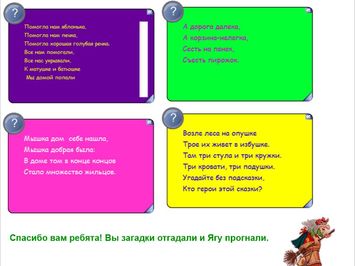 4. Нет ни речки, ни пруда –
Где воды напиться?
Очень вкусная вода –
В ямке от копытца.
(Сестрица Аленушка и братец Иванушка)5.Помогла нам яблонька,
Помогла нам печка,
Помогла хорошая Голубая речка.
Все нам помогали,
Все нас укрывали,
К матушке и батюшке
Мы домой попали.
Кто унес братишку? Назовите книжку.
(Гуси-лебеди)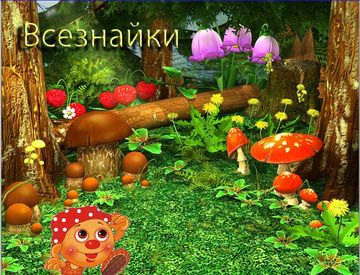 6. Что за сказка: кошка, внучка,
Мышь, ещё собака Жучка
Деду с бабой помогали,
Корнеплоды собирали?
(Репка)7. Уходя, просила мать
Никому не открывать,
Но открыли дети дверь!
Обманул зубастый зверь —
Песню мамину пропел.
Кто потом козляток съел?
 («Волк и семеро козлят»)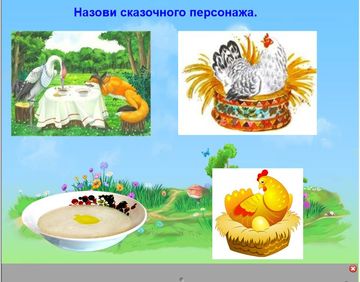 слайды 4,5.Воспитатель: Молодцы! Вы загадки отгадали и Ягу прогнали!
 Интересно, что же  нас ждет  впереди? А это поляна «Всезнаек» слайд 6. Чтобы нам пройти через нее, нужно проверить , а хорошо ли вы знаете русские народные сказки. Ответьте на вопросы:
 1.Лиса угощала Журавля…(чем?) 
2.Что снесла Курочка-Ряба? слайд 7
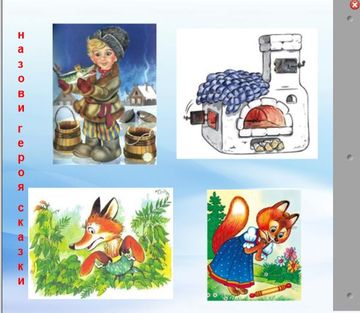 3. На чем Емеля приехал в гости к царю?
4.Что нашла лисичка на дороге и с ее помощью получила курочку? слайд 8
5.Кто украл Петушка?
6.Кто смог съесть Колобка? слайд 9

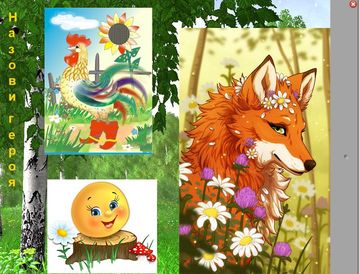 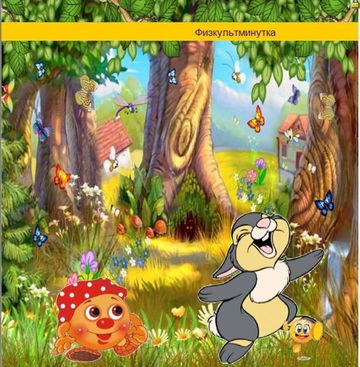 Воспитатель: Умные вы дети, все сказки знаете! А теперь немножко отдохнем и Колобок с нами.
Физкультминутка «Колобок» (Дети проговаривают слова и выполняют движения в соответствии со словами). 
Замесила бабушка не булку, не оладушки (Руки сцеплены в замок, круговые движения влево – вправо). 
Доставала из печи (Приседания). 
Не пирог, не калачи (Повороты туловища влево – вправо, руки в стороны). Как поставила на стол, (наклон вперед и руки вытянуть)
 Он от бабушки и дедушки ушел. (Прыжки). 
Кто же бегает без ног? (Хлопки в ладоши). 
Это желтый Колобок! (ходьба на месте).(повторить 2 раза) слайд 10(с музыкальным оформлением)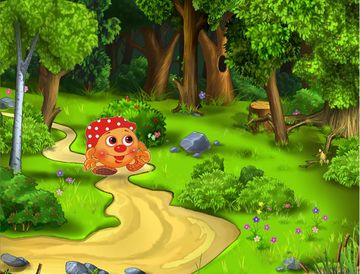 Воспитатель: Отправляемся дальше в лес. Слайд11. (музыка леса)Пока мы с вами разминались, Баба-Яга наколдовала высокую стену, за которой остались какие-то сказки. Чтобы узнать какие, нам нужно по кирпичику разобрать стену.  слайд 12,13
 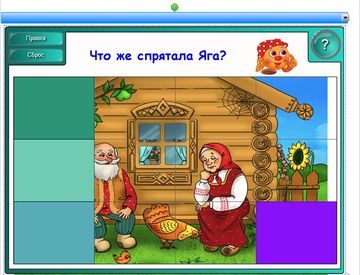 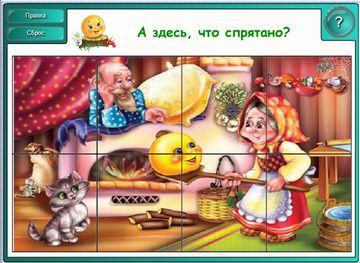 Воспитатель: Молодцы! Вы справились и догадались что это за сказки! «Курочка-Ряба» и «Колобок»
Мы помогли Колобку, нашли дорогу к его дому. Он очень рад. Слайд 14
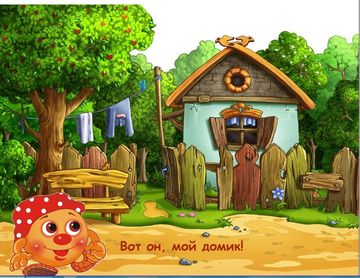 Воспитатель: Ребята, а хотите увидеть героев сказки «Колобок» и рассказать о них?
Дети: Да!(подходят к доске по одному и рассказывают о каком-то персонаже). Слайд 15
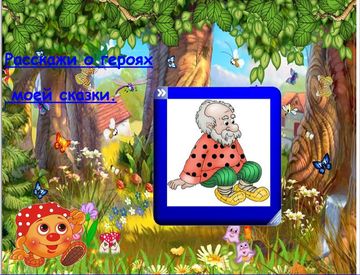 Воспитатель: Молодцы, ребята, вы хорошо знаете сказки!
Наше путешествие закончилось. Вам понравилось? Было интересно? Весело?    Что вам понравилось?
Дорогие ребята на память о нашем сказочном путешествии, я дарю вам раскраски, на страницах которых вы встретитесь со сказочными героями.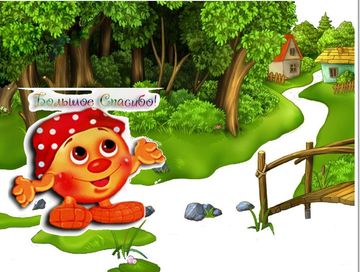 Нам сказки дарят чудо,А без чудес нельзя!Они живут повсюду, И нам они друзья!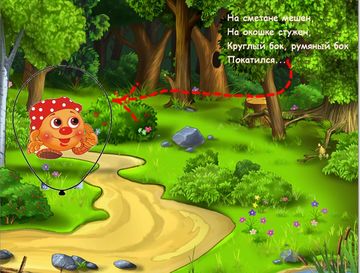 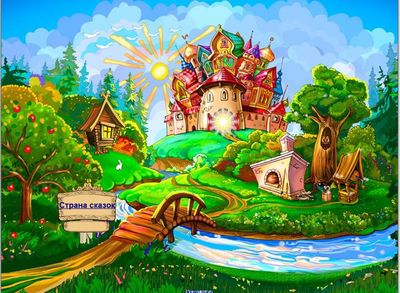 